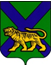 ТЕРРИТОРИАЛЬНАЯ ИЗБИРАТЕЛЬНАЯ КОМИССИЯГОРОДА  ДАЛЬНЕГОРСКАР Е Ш Е Н И Е14 июля  2021 года                         г. Дальнегорск                              № 86/13Об установлении времени, на которое предоставляются помещения зарегистрированным кандидатам для встреч с избирателями при проведении выборов депутатов Законодательного Собрания Приморского края по одномандатному избирательному округу № 24В соответствии с частью 3 и пунктом 2 части 4 статьи 64 Избирательного кодекса Приморского края, с учетом решения Избирательной комиссии Приморского края от 4 июня 2021 года № 269/1823 «О возложении полномочий окружных избирательных комиссий по выборам депутатов Законодательного Собрания Приморского края на территориальные избирательные комиссии», от 2 июля 2021 года № 279/1881 «Об установлении времени, на которое предоставляются помещения политическим партиям, зарегистрированным кандидатам, избирательным объединениям для встреч с избирателями при проведении выборов депутатов Государственной Думы Федерального Собрания Российской Федерации восьмого созыва и депутатов Законодательного Собрания Приморского края» территориальная избирательная комиссия города  ДальнегорскаРЕШИЛА:Установить, что по заявкам зарегистрированных кандидатов на выборах депутатов Законодательного Собрания Приморского края по одномандатному избирательному округу № 24, помещения, пригодные для проведения агитационных публичных мероприятий в форме собраний и находящиеся в государственной или муниципальной собственности, безвозмездно предоставляются собственником, владельцем помещения каждому зарегистрированному кандидату на выборах депутатов Законодательного Собрания Приморского края, для встреч с избирателями на время продолжительностью не менее одного и не более двух часов.Направить копию настоящего решения главе Дальнегорского городского округа.Разместить настоящее решение на официальном сайте Дальнегорского городского округа в информационно-телекоммуникационной сети «Интернет» в разделе «Территориальная избирательная комиссия».Направить настоящее решение в Избирательную комиссию Приморского края для размещения на официальном сайте в информационно-телекоммуникационной сети «Интернет».Председатель комиссии	                                         	С.Г. КузьмиченкоСекретарь комиссии                                                                    О. Д. Деремешко